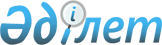 О внесении изменений и дополнений в некоторые законодательные акты Республики Казахстан по вопросам административно-территориального устройства Республики Казахстан, совершенствования системы государственного управления, межбюджетных отношений, кредитования и образованияЗакон Республики Казахстан от 27 декабря 2019 года № 291-VІ ЗРК.
      Статья 1. Внести изменения и дополнения в следующие законодательные акты Республики Казахстан:     
      1. В Земельный кодекс Республики Казахстан от 20 июня 2003 года (Ведомости Парламента Республики Казахстан, 2003 г., № 13, ст.99; 2005 г., № 9, ст.26; 2006 г., № 1, ст.5; № 3, ст.22; № 11, ст.55; № 12, ст.79, 83; № 16, ст.97; 2007 г., № 1, ст.4; № 2, ст.18; № 14, ст.105; № 15, ст.106, 109; № 16, ст.129; № 17, ст.139; № 18, ст.143; № 20, ст.152; № 24, ст.180; 2008 г., № 6-7, ст.27; № 15-16, ст.64; № 21, ст.95; № 23, ст.114; 2009 г., № 2-3, ст.18; № 13-14, ст.62; № 15-16, ст.76; № 17, ст.79; № 18, ст.84, 86; 2010 г., № 5, ст.23; № 24, ст.146; 2011 г., № 1, ст.2; № 5, ст.43; № 6, ст.49, 50; № 11, ст.102; № 12, ст.111; № 13, ст.114; № 15, ст.120; 2012 г., № 1, ст.5; № 2, ст.9, 11; № 3, ст.27; № 4, ст.32; № 5, ст.35; № 8, ст.64; № 11, ст.80; № 14, ст.95; № 15, ст.97; № 21-22, ст.124; 2013 г., № 1, ст.3; № 9, ст.51; № 14, ст.72, 75; № 15, ст.77, 79, 81; 2014 г., № 2, ст.10; № 8, ст.44; № 11, ст.63, 64; № 12, ст.82; № 14, ст.84; № 19-I, 19-II, ст.96; № 21, ст.118, 122; № 23, ст.143; № 24, ст.145; 2015 г., № 8, ст.42; № 11, ст.57; № 19-I, ст.99, 101; № 19-II, ст.103; № 20-IV, ст.113; № 20-VII, ст.115, 117; № 21-I, ст.124, 126; № 22-II, ст.145; № 22-VI, ст.159; 2016 г., № 6, ст.45; № 7-II, ст.53, 56; № 8-II, ст.72; № 10, ст.79; 2017 г., № 3, ст.6; № 4, ст.7; № 12, ст.34; № 14, ст.51, 54; № 23-V, ст.113; 2018 г., № 9, ст.27; № 10, ст.32; 2019 г., № 1, ст.4; № 2, ст.6; № 7, ст.37, 39; № 19-20, ст.86; Закон Республики Казахстан от 25 ноября 2019 года "О внесении изменений и дополнений в некоторые законодательные акты Республики Казахстан по вопросам оказания государственных услуг", опубликованный в газетах "Егемен Қазақстан" и "Казахстанская правда" 27 ноября 2019 г.; Закон Республики Казахстан от 26 ноября 2019 года "О внесении изменений и дополнений в некоторые законодательные акты Республики Казахстан по вопросам государственной службы и противодействия коррупции", опубликованный в газетах "Егемен Қазақстан" и "Казахстанская правда" 29 ноября 2019 г.):
      1) в части второй пункта 2 статьи 10 слова "городов Астаны," заменить словами "столицы и городов";
      2) в части второй пункта 5 статьи 110 слова "города Астаны" заменить словом "столицы";
      3) в части второй пункта 1 статьи 120 слова ", Службой внешней разведки Республики Казахстан "Сырбар" исключить.
      2. В Бюджетный кодекс Республики Казахстан от 4 декабря 2008 года (Ведомости Парламента Республики Казахстан, 2008 г., № 21, ст.93; 2009 г., № 23, ст.112; № 24, ст.129; 2010 г., № 5, ст.23; № 7, ст.29, 32; № 15, ст.71; № 24, ст.146, 149, 150; 2011 г., № 2, ст.21, 25; № 4, ст.37; № 6, ст.50; № 7, ст.54; № 11, ст.102; № 13, ст.115; № 15, ст.125; № 16, ст.129; № 20, ст.151; № 24, ст.196; 2012 г., № 1, ст.5; № 2, ст.16; № 3, ст.21; № 4, ст.30, 32; № 5, ст.36, 41; № 8, ст.64; № 13, ст.91; № 14, ст.94; № 18-19, ст.119; № 23-24, ст.125; 2013 г., № 2, ст.13; № 5-6, ст.30; № 8, ст.50; № 9, ст.51; № 10-11, ст.56; № 13, ст.63; № 14, ст.72; № 15, ст.81, 82; № 16, ст.83; № 20, ст.113; № 21-22, ст.114; 2014 г., № 1, ст.6; № 2, ст.10, 12; № 4-5, ст.24; № 7, ст.37; № 8, ст.44; № 11, ст.63, 69; № 12, ст.82; № 14, ст.84, 86; № 16, ст.90; № 19-I, 19-II, ст.96; № 21, ст.122; № 22, ст.128, 131; № 23, ст.143; 2015 г., № 2, ст.3; № 11, ст.57; № 14, ст.72; № 15, ст.78; № 19-I, ст.100; № 19-II, ст.106; № 20-IV, ст.113; № 20-VII, ст.117; № 21-I, ст.121, 124; № 21-II, ст.130, 132; № 22-I, ст.140, 143; № 22-ІІ, ст.144; № 22-V, ст.156; № 22-VI, ст.159; № 23-II, ст.172; 2016 г., № 7-II, ст.53; № 8-I, ст.62; № 12, ст.87; № 22, cт.116; № 23, cт.119; № 24, cт.126; 2017 г., № 4, ст.7; № 6, ст.11; № 9, ст.18; № 10, ст.23; № 13, ст.45; № 14, ст.51; № 15, ст.55; № 20, ст.96; № 22-III, ст.109; № 23-III, ст.111; № 23-V, ст.113; № 24, ст.115; 2018 г., № 1, ст.2; № 7-8, ст.22; № 9, ст.31; № 10, ст.32; № 12, ст.39; № 14, ст.42; № 15, ст.47, 50; № 16, ст.55; № 19, ст.62; № 22, ст.82, 83; № 24, ст.93; 2019 г., № 1, ст.4; № 5-6, ст.27; № 7, ст.37, 39; № 8, ст.45; № 15-16, ст.67; № 19-20, ст.86; Закон Республики Казахстан от 13 декабря 2019 года "О внесении изменений и дополнений в некоторые законодательные акты Республики Казахстан по вопросам физической культуры и спорта", опубликованный в газетах "Егемен Қазақстан" и "Казахстанская правда" 19 декабря 2019 г.):
      1) подпункт 1) пункта 1 статьи 49 изложить в следующей редакции:
      "1) корпоративный подоходный налог от субъектов крупного предпринимательства по перечню, утверждаемому центральным уполномоченным органом по государственному планированию совместно с центральным уполномоченным органом по исполнению бюджета, за исключением поступлений от организаций нефтяного сектора.
      Перечень субъектов крупного предпринимательства, предусмотренный частью первой настоящего подпункта, утверждается не позднее 1 мая предшествующего года и не подлежит изменению в период действия закона об объемах трансфертов общего характера;";
      2) пункт 1 статьи 50 дополнить подпунктом 1-2) следующего содержания:
      "1-2) корпоративный подоходный налог по нормативам распределения доходов, установленным областным маслихатом, за исключением поступлений от субъектов крупного предпринимательства по перечню, утверждаемому центральным уполномоченным органом по государственному планированию совместно с центральным уполномоченным органом по исполнению бюджета, и поступлений от организаций нефтяного сектора;";
      3) пункт 1 статьи 51 дополнить подпунктом 1-2) следующего содержания:
      "1-2) корпоративный подоходный налог, за исключением поступлений от субъектов крупного предпринимательства по перечню, утверждаемому центральным уполномоченным органом по государственному планированию совместно с центральным уполномоченным органом по исполнению бюджета, и поступлений от организаций нефтяного сектора;";
      4) пункт 1 статьи 52 дополнить подпунктом 1-2) следующего содержания:
      "1-2) корпоративный подоходный налог по нормативам распределения доходов, установленным областным маслихатом, за исключением поступлений от субъектов крупного предпринимательства по перечню, утверждаемому центральным уполномоченным органом по государственному планированию совместно с центральным уполномоченным органом по исполнению бюджета, и поступлений от организаций нефтяного сектора;";
      5) подпункт 3) пункта 1 статьи 54 изложить в следующей редакции:
      "3) образование:
      дошкольное воспитание и обучение в районах (городах областного значения), городах районного значения, селах, поселках, сельских округах, в том числе организация медицинского обслуживания в организациях дошкольного воспитания и обучения, расположенных в городах районного значения, селах, поселках, сельских округах, а также обеспечение деятельности организаций дошкольного воспитания и обучения, расположенных в районах городов областного значения;
      начальное, основное среднее и общее среднее образование, включая вечернюю (сменную) форму обучения, и общее среднее образование, предоставляемое через организации интернатного типа, в государственных организациях образования, расположенных в районах (городах областного значения);
      приобретение и доставка учебников и учебно-методических комплексов для организаций образования, реализующих общеобразовательные учебные программы предшкольной подготовки, начального, основного среднего и общего среднего образования, профессиональные учебные программы технического и профессионального, послесреднего образования, а также специальные и специализированные общеобразовательные учебные программы;
      дополнительное образование для детей, осуществляемое на областном, районном (городском) уровнях;
      подготовка специалистов с техническим и профессиональным, послесредним, высшим и послевузовским образованием, за исключением финансируемых из республиканского бюджета;
      обучение детей по специальным общеобразовательным учебным программам;
      обучение одаренных детей в специализированных организациях образования;
      техническое и профессиональное, послесреднее образование;
      проведение школьных олимпиад областного, районного (городского) масштабов;
      повышение квалификации и переподготовка работников государственных организаций, финансируемых за счет бюджетных средств на местном уровне;
      обучение участников избирательного процесса;
      обследование психического здоровья детей и подростков и оказание психолого-медико-педагогической консультативной помощи населению;
      реабилитация и социальная адаптация детей и подростков с проблемами в развитии;
      материально-техническое обеспечение государственных организаций образования, реализующих общеобразовательные учебные программы начального, основного среднего и общего среднего образования, профессиональные учебные программы технического и профессионального, послесреднего образования, а также специальные и специализированные общеобразовательные учебные программы (за исключением организаций образования в исправительных учреждениях уголовно-исполнительной системы);
      государственное обеспечение детей-сирот, детей, оставшихся без попечения родителей, их обязательное трудоустройство и обеспечение жильем; 
      бесплатное и льготное питание отдельных категорий обучающихся организаций образования, расположенных в областях, районах (городах областного значения), и воспитанников организаций образования, расположенных в районах (городах областного значения), в порядке, предусмотренном законодательством Республики Казахстан;
      методическая работа;
      функционирование центров адаптации несовершеннолетних;
      медицинское обслуживание обучающихся и воспитанников организаций образования, расположенных в районах (городах областного значения), за исключением дошкольных организаций и организаций среднего образования, не относящихся к интернатным организациям;
      организация бесплатного подвоза учащихся до ближайшей школы и обратно в сельской местности;";
      6) в статье 55:
      абзац второй подпункта 3) пункта 1 изложить в следующей редакции:
      "дошкольное воспитание и обучение, в том числе обеспечение деятельности организаций дошкольного воспитания и обучения, расположенных на территории районов в городах республиканского значения и столице;";
      подпункт 3) пункта 5 исключить;
      7) в статье 56:
      подпункт 3) пункта 1 изложить в следующей редакции:
      "3) образование:
      государственное обеспечение детей-сирот, детей, оставшихся без попечения родителей, их обязательное трудоустройство и обеспечение жильем;";
      подпункт 4) пункта 5 исключить;
      8) подпункты 4) и 5)  пункта 1 статьи 56-1 исключить;
      9) в части четвертой пункта 3 статьи 62 слова "Служба внешней разведки Республики Казахстан "Сырбар"," исключить.
      3. В Уголовно-процессуальный кодекс Республики Казахстан от 4 июля 2014 года (Ведомости Парламента Республики Казахстан, 2014 г., № 15-I, 15-II, ст.88; № 19-I, 19-II, ст.96; № 21, ст.122; 2015 г., № 20-VII, ст.115; № 21-III, ст.137; № 22-V, ст.156; № 22-VI, ст.159; 2016 г., № 7-II, ст.55; № 8-II, ст.67; № 12, ст.87; № 23, ст.118; № 24, ст.126, 129; 2017 г., № 1-2, ст.3; № 8, ст.16; № 14, ст.50, 53; № 16, ст.56; № 21, ст.98, 102; № 24, ст.115; 2018 г., № 1, ст.2; № 10, ст.32; № 16, ст.53, 56; № 23, ст.91; № 24, ст.93; 2019 г., № 2, ст.6; № 7, ст.36; № 19-20, ст.86):
      1) в части четвертой статьи 234 слово "Астаны" заменить словом "Нур-Султана";
      2) в частях пятой и десятой статьи 547 слово "Астаны" заменить словом "Нур-Султана";
      3) в части пятой статьи 549 слово "Астаны" заменить словом "Нур-Султана";
      4) в части пятой статьи 550 слово "Астаны" заменить словом "Нур-Султана";
      5) в части шестой и абзаце втором части седьмой статьи 551 слово "Астаны" заменить словом "Нур-Султана".
      4. В Гражданский процессуальный кодекс Республики Казахстан от 31 октября 2015 года (Ведомости Парламента Республики Казахстан, 2015 г., № 20-V, 20-VI, ст.114; 2016 г., № 7-II, ст.55; № 12, ст.87; 2017 г., № 1-2, ст.3; № 4, ст.7; № 8, ст.16; № 16, ст.56; № 21, ст.98; 2018 г., № 10, ст.32; № 13, ст.41; № 14, ст.44; № 16, ст.53; № 24, ст.93; 2019 г., № 2, ст.6; № 7, ст.36, 37; № 15-16, ст.67):
      1) в оглавлении заголовок статьи 27 изложить в следующей редакции:
      "Статья 27. Подсудность гражданских дел специализированным судам, специализированным составам суда и суду города Нур-Султана";
      2) в статье 27:
      заголовок изложить в следующей редакции:
      "Статья 27. Подсудность гражданских дел специализированным судам, специализированным составам суда и суду города Нур-Султана";
      в части четвертой слово "Астаны" заменить словом "Нур-Султана";
      3) в части второй статьи 35 слово "Астаны" заменить словом "Нур-Султана".
      5. В Кодекс Республики Казахстан от 25 декабря 2017 года "О налогах и других обязательных платежах в бюджет" (Налоговый кодекс) (Ведомости Парламента Республики Казахстан, 2017 г., № 22-I, 22-II, ст.107; 2018 г., № 10, ст.32; № 11, ст.37; № 13, ст.41; № 14, ст.42, 44; № 15, ст.50; № 19, ст.62; № 22, ст.82, 83; № 24, ст.93, 94; 2019 г., № 1, ст.2, 4; № 2, ст.6; № 5-6, ст.27; № 7, ст.37, 39; № 8, ст.45; № 15-16, ст.67; № 19-20, ст.86; Закон Республики Казахстан от 25 ноября 2019 года "О внесении изменений и дополнений в некоторые законодательные акты Республики Казахстан по вопросам оказания государственных услуг", опубликованный в газетах "Егемен Қазақстан" и "Казахстанская правда" 27 ноября 2019 г.; Закон Республики Казахстан от 26 ноября 2019 года "О внесении изменений и дополнений в некоторые законодательные акты Республики Казахстан по вопросам государственной службы и противодействия коррупции", опубликованный в газетах "Егемен Қазақстан" и "Казахстанская правда" 29 ноября 2019 г.):
      1) пункт 2 статьи 3 изложить в следующей редакции:
      "2. Законы Республики Казахстан, вносящие изменения и дополнения в настоящий Кодекс в части установления нового налога и (или) платежа в бюджет, повышения ставки, изменения объекта налогообложения и (или) налоговой базы, увеличения категорий налогоплательщиков (налоговых агентов), отмены или уменьшения вычета или льготы по уплате налогов и платежей в бюджет, могут быть приняты не более одного раза в год не позднее 1 июля текущего года и введены в действие не ранее 1 января года, следующего за годом их принятия.";
      2) в графе 2 строки 3 таблицы пункта 1 статьи 505 слово "Астана" заменить словом "Нур-Султан";
      3) в подпункте 9) пункта 3 статьи 521 слово "Астаны" заменить словом "Нур-Султана";
      4) в графе 2 строки 3 таблицы пункта 2 статьи 529 слово "Астана" заменить словом "Нур-Султан";
      5) в таблице пункта 1 статьи 546:
      в графе 2 строки 7 слово "Астане" заменить словом "Нур-Султане";
      в графе 2 строки 9 слово "Астаны" заменить словом "Нур-Султана";
      6) в абзаце третьем части второй пункта 2 статьи 702 слово "Астаны" заменить словом "Нур-Султана".
      6. В Закон Республики Казахстан от 31 августа 1995 года "О банках и банковской деятельности в Республике Казахстан" (Ведомости Верховного Совета Республики Казахстан, 1995 г., № 15-16, ст.106; Ведомости Парламента Республики Казахстан, 1996 г., № 2, ст.184; № 15, ст.281; № 19, ст.370; 1997 г., № 5, ст.58; № 13-14, ст.205; № 22, ст.333; 1998 г., № 11-12, ст.176; № 17-18, ст.224; 1999 г., № 20, ст.727; 2000 г., № 3-4, ст.66; № 22, ст.408; 2001 г., № 8, ст.52; № 9, ст.86; 2002 г., № 17, ст.155; 2003 г., № 5, ст.31; № 10, ст.51; № 11, ст.56, 67; № 15, ст.138, 139; 2004 г., № 11-12, ст.66; № 15, ст.86; № 16, ст.91; № 23, ст.140; 2005 г., № 7-8, ст.24; № 14, ст.55, 58; № 23, ст.104; 2006 г., № 3, ст.22; № 4, ст.24; № 8, ст.45; № 11, ст.55; № 16, ст.99; 2007 г., № 2, ст.18; № 4, ст.28, 33; 2008 г., № 17-18, ст.72; № 20, ст.88; № 23, ст.114; 2009 г., № 2-3, ст.16, 18, 21; № 17, ст.81; № 19, ст.88; № 24, ст.134; 2010 г., № 5, ст.23; № 7, ст.28; № 17-18, ст.111; 2011 г., № 3, ст.32; № 5, ст.43; № 6, ст.50; № 12, ст.111; № 13, ст.116; № 14, ст.117; № 24, ст.196; 2012 г., № 2, ст.15; № 8, ст.64; № 10, ст.77; № 13, ст.91; № 20, ст.121; № 21-22, ст.124; № 23-24, ст.125; 2013 г., № 10-11, ст.56; № 15, ст.76; 2014 г., № 1, ст.9; № 4-5, ст.24; № 6, ст.27; № 10, ст.52; № 11, ст.61; № 12, ст.82; № 19-I, 19-II, ст.94, 96; № 21, ст.122; № 22, ст.131; № 23, ст.143; 2015 г., № 8, ст.45; № 13, ст.68; № 15, ст.78; № 16, ст.79; № 20-IV, ст.113; № 20-VII, ст.115; № 21-II, ст.130; № 21-ІІІ, ст.137; № 22-I, ст.140, 143; № 22-ІІІ, ст.149; № 22-V, ст.156; № 22-VI, ст.159; 2016 г., № 6, ст.45; № 7-II, ст.55; № 8-I, ст.65; № 12, ст.87; № 22, ст.116; № 24, ст.126; 2017 г., № 4, ст.7; № 9, ст.21; № 13, ст.45; № 21, ст.98; № 22-III, ст.109; № 23-III, ст.111; № 24, ст.115; 2018 г., № 10, ст.32; № 13, ст.41; № 14, ст.44; № 15, ст.47; 2019 г., № 2, ст.6; № 7, ст.37; № 15-16, ст.67; Закон Республики Казахстан от 25 ноября 2019 года "О внесении изменений и дополнений в некоторые законодательные акты Республики Казахстан по вопросам оказания государственных услуг", опубликованный в газетах "Егемен Қазақстан" и "Казахстанская правда" 27 ноября 2019 г.):
      в статье 34:
      дополнить пунктом 6-1 следующего содержания:
      "6-1. По договору банковского займа заемщика – физического лица, не связанного с осуществлением предпринимательской деятельности, банку, организации, осуществляющей отдельные виды банковских операций, запрещается начислять и требовать неустойку (штрафы, пени), а также комиссии и иные платежи, связанные с выдачей и обслуживанием займа, по истечении девяноста последовательных календарных дней просрочки исполнения обязательства по погашению любого из платежей по суммам основного долга и (или) вознаграждения.
      Требование настоящего пункта не распространяется на договор банковского займа в случае, если на дату его заключения сумма основного долга полностью обеспечивалась залогом имущества, подлежащего регистрации, и (или) залогом денег.";
      в абзаце первом части второй пункта 7-1 слова "ста восьмидесяти" заменить словом "девяноста".
      7. В Закон Республики Казахстан от 3 октября 1995 года "О Службе государственной охраны Республики Казахстан" (Ведомости Верховного Совета Республики Казахстан, 1995 г., № 19, ст.118; № 23, ст.142; Ведомости Парламента Республики Казахстан, 1997 г., № 10, ст.108; № 12, ст.184, 190; 2001 г., № 20, ст.257; 2002 г., № 13-14, ст.144; 2004 г., № 23, ст.142; 2007 г., № 10, ст.69; 2010 г., № 7, ст.32; № 11, ст.59; 2012 г., № 4, ст.32; № 5, ст.41; 2013 г., № 1, ст.2; 2014 г., № 16, ст.90; № 19-I, 19-II, ст.96; 2015 г., № 1, ст.2; 2016 г., № 24, ст.126; 2017 г., № 14, ст.51; № 16, ст.56):
      1) подпункт 1) пункта 1 статьи 2 изложить в следующей редакции:
      "1) обеспечение безопасности Президента Республики Казахстан, Первого Президента Республики Казахстан – Елбасы и других охраняемых лиц;";
      2) подпункт 8) статьи 8 изложить в следующей редакции:
      "8) организовывать обеспечение связью Президента Республики Казахстан, Первого Президента Республики Казахстан – Елбасы, безопасность систем президентской связи, а также проведение комплекса мероприятий по недопущению их информационной изоляции. Порядок организации взаимодействия по обеспечению президентской связью определяется совместными приказами государственных органов и организаций;".
      8. В Закон Республики Казахстан от 21 декабря 1995 года "Об органах национальной безопасности Республики Казахстан" (Ведомости Верховного Совета Республики Казахстан, 1995 г., № 24, ст.157; Ведомости Парламента Республики Казахстан, 1997 г., № 10, ст.108; № 12, ст.184; 1998 г., № 23, ст.416; № 24, ст.436; 1999 г., № 8, ст.233; № 23, ст.920; 2000 г., № 3-4, ст.66; 2001 г., № 20, ст.257; 2002 г., № 6, ст.72; № 17, ст.155; 2004 г., № 23, ст.142; 2007 г., № 9, ст.67; № 10, ст.69; № 20, ст.152; 2009 г., № 19, ст.88; 2010 г., № 7, ст.32; № 10, ст.48; 2011 г., № 1, ст.3, 7; № 11, ст.102; № 16, ст.129; 2012 г., № 4, ст.32; № 8, ст.63; 2013 г., № 1, ст.2; № 2, ст.10; № 14, ст.72; 2014 г., № 1, ст.4; № 7, ст.33; № 11, ст.61; № 14, ст.84; № 16, ст.90; № 21, ст.118; 2015 г., № 21-III, ст.135; № 22-V, ст.154, 156; 2016 г., № 23, ст.118; № 24, ст.126, 131; 2017 г., № 1-2, ст.3; № 8, ст.16; № 11, ст.29; № 13, ст.45; № 16, ст.56; № 24, ст.115; 2018 г., № 24, ст.93; 2019 г., № 5-6, ст.27; № 15-16, ст.67):
      1) статью 1 изложить в следующей редакции:
      "Статья 1. Назначение органов национальной безопасности Республики Казахстан
      Органы национальной безопасности Республики Казахстан (далее – органы национальной безопасности) – непосредственно подчиненные и подотчетные Президенту Республики Казахстан специальные государственные органы, являющиеся составной частью системы обеспечения безопасности Республики Казахстан и предназначенные в пределах предоставленных им полномочий:
      обеспечивать безопасность личности и общества, защиту конституционного строя, государственного суверенитета, территориальной целостности, экономического, научно-технического и оборонного потенциала страны;
      осуществлять и координировать разведывательную деятельность в целях обеспечения Президента Республики Казахстан, Председателя Совета Безопасности Республики Казахстан, Правительства Республики Казахстан и других государственных органов и организаций разведывательной информацией для принятия решений, а также содействовать в реализации политики руководства государства в политической, финансово-экономической, военно-политической, научно-технической, гуманитарной, экологической и иных областях, затрагивающих национальные интересы Казахстана.";
      2) подпункт 1) статьи 1-1 изложить в следующей редакции:
      "1) конспирация – сокрытие сил, средств, действий, планов и намерений контрразведки, разведки путем оперативной зашифровки и закрытия доступа к источникам секретной информации, установление особого порядка надзора;";
      3) часть первую пункта 5 статьи 20 изложить в следующей редакции:
      "5. Официальные представители органов национальной безопасности в загранучреждениях Республики Казахстан и их помощники, направленные в загранучреждения Республики Казахстан, приравниваются к соответствующим должностям сотрудников дипломатической службы Республики Казахстан в вопросах дипломатических привилегий и иммунитета, оплаты и условий труда, а также социального и медицинского обеспечения, в том числе членов их семей, предусмотренных законодательством Республики Казахстан о дипломатической службе. При этом за официальными представителями органов национальной безопасности в загранучреждениях Республики Казахстан и их помощниками сохраняются оклад по специальному или воинскому званию, надбавки за особые условия прохождения службы и другие надбавки, а также права, гарантии, льготы, компенсации, установленные законодательством Республики Казахстан для сотрудников и военнослужащих специальных государственных органов.".
      9. В Закон Республики Казахстан от 16 апреля 1997 года "О жилищных отношениях" (Ведомости Парламента Республики Казахстан, 1997 г., № 8, ст.84; 1999 г., № 13, ст.431; № 23, ст.921; 2001 г., № 15-16, ст.228; 2002 г., № 6, ст.71; 2003 г., № 11, ст.67; 2004 г., № 14, ст.82; № 17, ст.101; № 23, ст.142; 2006 г., № 16, ст.103; 2007 г., № 9, ст.67; № 10, ст.69; № 15, ст.106, 108; № 18, ст.143; 2009 г., № 11-12, ст.54; № 18, ст.84; № 24, ст.122; 2010 г., № 5, ст.23; № 10, ст.52; 2011 г., № 1, ст.2, 3; № 5, ст.43; № 6, ст.50; № 10, ст.86; № 11, ст.102; № 16, ст.128, 129; 2012 г., № 1, ст.5; № 3, ст.21; № 4, ст.32; № 5, ст.41; № 15, ст.97; № 21-22, ст.124; 2013 г., № 9, ст.51; № 14, ст.72, 75; № 15, ст.77; 2014 г., № 1, ст.4; № 14, ст.84, 86; № 16, ст.90; № 19-I, 19-II, ст.96; № 23, ст.143; № 24, ст.144; 2015 г., № 1, ст.2; № 20-IV, ст.113; № 22-V, ст.154, 158; № 23-II, ст.170; 2016 г., № 8-I, ст.65; № 12, ст.87; № 23, ст.118; 2017 г., № 8, ст.16; № 11, ст.29; № 21, ст.98; 2018 г., № 10, ст.32; № 16, ст.56; № 24, ст.93; 2019 г., № 7, ст.39; № 9-10, ст.52; Закон Республики Казахстан от 25 ноября 2019 года "О внесении изменений и дополнений в некоторые законодательные акты Республики Казахстан по вопросам оказания государственных услуг", опубликованный в газетах "Егемен Қазақстан" и "Казахстанская правда" 27 ноября 2019 г.):
      в статье 67:
      часть первую пункта 3 изложить в следующей редакции:
      "3. Жилища из жилищного фонда государственных учреждений предоставляются в пользование нуждающимся в жилище в данном населенном пункте работникам данного учреждения, за исключением случаев, предусмотренных пунктами 3-1, 3-2, 3-3 и 3-4 настоящей статьи."; 
      дополнить пунктом 3-4 следующего содержания:
      "3-4. Жилища из жилищного фонда коммунального государственного учреждения в сфере учета и содержания жилищного фонда города Нур-Султана предоставляются в пользование нуждающимся в жилье в данном населенном пункте государственным служащим и работникам бюджетных организаций.". 
      10. В Закон Республики Казахстан от 1 июля 1998 года "Об особом статусе города Алматы" (Ведомости Парламента Республики Казахстан, 1998 г., № 14, ст.200; № 22, ст.308; № 24, ст.443; 2001 г., № 13-14, ст.173, 176; № 24, ст.338; 2003 г., № 24, ст.178; 2004 г., № 14, ст.84; № 23, ст.142; 2011 г., № 5, ст.43; № 13, ст.114; 2016 г., № 8-I, ст.62; № 23, ст.118; 2017 г., № 14, ст.51; 2019 г., № 2, ст.6):
      1) статью 3 дополнить подпунктами 11), 12), 13) и 14) следующего содержания:
      "11) утверждать схемы градостроительного освоения территории города Алматы, разрабатываемые в реализацию генерального плана города Алматы;
      12) утверждать градостроительный регламент территории города Алматы;
      13) утверждать тарифную политику, применяемую на городском рельсовом транспорте;
      14) утверждать правила содержания и защиты зеленых насаждений города Алматы.";
      2) статью 4 дополнить подпунктами 9-1), 9-2), 9-3), 9-4), 9-5), 9-6), 9-7), 9-8), 9-9), 9-10), 9-11), 9-12), 9-13), 9-14), 9-15), 9-16), 9-17), 9-18), 9-19), 9-20), 9-21), 9-22), 9-23), 9-24), 9-25) и 9-26) следующего содержания:
      "9-1) осуществляет заимствование в соответствии с бюджетным законодательством Республики Казахстан;
      9-2) координирует деятельность субъектов по реализации утвержденного в установленном законодательством Республики Казахстан порядке генерального плана развития и застройки города Алматы, комплексной схемы градостроительного планирования прилегающих территорий (проекта районной планировки), отнесенных к пригородной зоне города Алматы;
      9-3) координирует вопросы труда и обеспечивает реализацию политики занятости населения в городе Алматы;
      9-4) осуществляет международное сотрудничество по вопросам развития города Алматы;
      9-5) определяет юридическое лицо со стопроцентным участием государства в уставном капитале, содействующее устойчивому социально-экономическому развитию города Алматы;
      9-6) координирует деятельность медицинских организаций, оказывающих медицинские услуги на территории города Алматы;
      9-7) реализует политику в области развития и функционирования объектов внутренней торговли и бытового обслуживания;
      9-8) осуществляет меры по обеспечению единства и сохранности объектов городского хозяйства, элементов благоустройства и развития города;
      9-9) разрабатывает и утверждает правила пользования коммунальными платными автостоянками (автопарковками, паркингами) и устанавливает дифференцированный тариф на коммунальные платные автостоянки (автопарковки, паркинги);
      9-10) осуществляет принудительное отчуждение земельных участков для государственных нужд в порядке, установленном Земельным кодексом Республики Казахстан и Законом Республики Казахстан "О государственном имуществе";
      9-11) принимает решение о создании, реорганизации, ликвидации государственного предприятия на праве хозяйственного ведения в сфере обеспечения принудительного отчуждения земельных участков для государственных нужд, их освобождения от зданий (строений, сооружений), а также координирует его деятельность;
      9-12) разрабатывает тарифную политику, применяемую на городском рельсовом транспорте;
      9-13) разрабатывает и утверждает правила передачи в управление объектов транспортной инфраструктуры города Алматы;
      9-14) определяет организацию, осуществляющую функции управления объектами транспортной инфраструктуры города Алматы;
      9-15) осуществляет мероприятия по передаче в управление объектов транспортной инфраструктуры города Алматы в соответствии с законодательством Республики Казахстан; 
      9-16) разрабатывает и утверждает Правила внедрения и эксплуатации автоматизированных систем управления дорожным движением; 
      9-17) разрабатывает и утверждает Правила управления и эксплуатации транспортной инфраструктуры;
      9-18) разрабатывает и утверждает Правила эксплуатации кабельной канализации и инженерной инфраструктуры; 
      9-19) разрабатывает градостроительный регламент территории города Алматы; 
      9-20) разрабатывает схемы градостроительного освоения территории города Алматы, разрабатываемые в реализацию генерального плана города Алматы;
      9-21) разрабатывает правила содержания и защиты зеленых насаждений города Алматы;
      9-22) разрабатывает и утверждает правила определения категорий автостоянок (автопарковок, паркингов);
      9-23) разрабатывает и утверждает Правила установки нестационарных объектов торговли на территории города Алматы и в пригородной зоне;
      9-24) разрабатывает и утверждает Правила установки летних площадок, объектов общественного питания, объектов сферы услуг;
      9-25) определяет юридическое лицо по эксплуатации системы наружного освещения;
      9-26) определяет меры стимулирования новых технологий в сфере зеленой экономики;".
      11. В Закон Республики Казахстан от 15 марта 1999 года "О государственных секретах" (Ведомости Парламента Республики Казахстан, 1999 г., № 4, ст.102; 2001 г., № 8, ст.53; 2002 г., № 15, ст.147; 2004 г., № 6, ст.41; 2007 г., № 2, ст.18; № 9, ст.67; № 20, ст.152; 2009 г., № 24, ст.122, 128; 2010 г., № 3-4, ст.11; № 7, ст.32; 2011 г., № 1, ст.7; № 11, ст.102; № 12, ст.111; 2012 г., № 8, ст.63; 2013 г., № 14, ст.72, 75; 2014 г., № 1, ст.4; № 10, ст.52; № 21, ст.122; 2015 г., № 22-I, ст.141; № 22-V, ст.156; 2016 г., № 1, ст.2; № 24, ст.126; 2017 г., № 24, ст.115; 2018 г., № 19, ст.62):
      подпункт 11) статьи 14  изложить в следующей редакции:
      "11) сведения об организации, силах, средствах и методах обеспечения безопасности Президента Республики Казахстан, Первого Президента Республики Казахстан – Елбасы и членов их семей, о состоянии здоровья и личной жизни Президента Республики Казахстан, Первого Президента Республики Казахстан – Елбасы и членов их семей;".
      12. В Закон  Республики Казахстан от 23 января 2001 года "О местном государственном управлении и самоуправлении в Республике Казахстан" (Ведомости Парламента Республики Казахстан, 2001 г., № 3, ст.17; № 9, ст.86; № 24, ст.338; 2002 г., № 10, ст.103; 2004 г., № 10, ст.56; № 17, ст.97; № 23, ст.142; № 24, ст.144; 2005 г., № 7-8, ст.23; 2006 г., № 1, ст.5; № 13, ст.86, 87; № 15, ст.92, 95; № 16, ст.99; № 18, ст.113; № 23, ст.141; 2007 г., № 1, ст.4; № 2, ст.14; № 10, ст.69; № 12, ст.88; № 17, ст.139; № 20, ст.152; 2008 г., № 21, ст.97; № 23, ст.114, 124; 2009 г., № 2-3, ст.9; № 24, ст.133; 2010 г., № 1-2, ст.2; № 5, ст.23; № 7, ст.29, 32; № 24, ст.146; 2011 г., № 1, ст.3, 7; № 2, ст.28; № 6, ст.49; № 11, ст.102; № 13, ст.115; № 15, ст.118; № 16, ст.129; 2012 г., № 2, ст.11; № 3, ст.21; № 5, ст.35; № 8, ст.64; № 14, ст.92; № 23-24, ст.125; 2013 г., № 1, ст.2, 3; № 8, ст.50; № 9, ст.51; № 14, ст.72, 75; № 15, ст.81; № 20, ст.113; № 21-22, ст.115; 2014 г., № 2, ст.10; № 3, ст.21; № 7, ст.37; № 8, ст.49; № 10, ст.52; № 11, ст.67; № 12, ст.82; № 14, ст.84, 86; № 19-I, 19-II, ст.94, 96; № 21, ст.118, 122; № 22, ст.131; 2015 г., № 9, ст.46; № 19-I, ст.101; № 19-II, ст.103; № 21-I, ст.121, 124, 125; № 21-II, ст.130, 132; № 22-I, ст.140; № 22-V, ст.154, 156, 158; 2016 г., № 6, cт.45; № 7-I, cт.47, 49; № 8-II, cт.72; № 23, ст.118; 2017 г., № 3, ст.6; № 8, ст.16; № 13, ст.45; № 15, ст.55; № 16, ст.56; 2018 г., № 12, ст.39; № 16, ст.56; № 21, ст.72; № 22, ст.83; № 24, ст.93; 2019 г., № 1, ст.4; № 7, ст.37, 39; № 19-20, ст.86; Закон Республики Казахстан от 26 ноября 2019 года "О внесении изменений и дополнений в некоторые законодательные акты Республики Казахстан по вопросам государственной службы и противодействия коррупции", опубликованный в газетах "Егемен Қазақстан" и "Казахстанская правда" 29 ноября 2019 г.):
      1) в пункте 1 статьи 6:
      подпункты 3) и 4-2)  изложить в следующей редакции:
      "3) утверждение по представлению акима схемы управления административно-территориальной единицей, сформированной на основе базовых структур местного государственного управления, утверждаемых Правительством Республики Казахстан, если иное не предусмотрено законами Республики Казахстан;";
      "4-2) утверждение правил благоустройства территорий городов и населенных пунктов;"; 
      дополнить подпунктом 4-3) следующего содержания:
      "4-3) утверждение правил содержания и защиты зеленых насаждений;".
      2) в пункте 1 статьи 27:
      подпункты 15) и 33) изложить в следующей редакции:
      "15) обеспечивает реализацию гражданами права на бесплатное образование, в том числе на начальное, основное среднее и общее среднее образование;";
      "33) разрабатывает и представляет на утверждение в маслихат правила благоустройства территорий городов и населенных пунктов, разработанные на основании типовых правил благоустройства территорий городов и населенных пунктов, утверждаемых уполномоченным органом по делам архитектуры, градостроительства и строительства;"; 
      дополнить подпунктом 33-1) следующего содержания:
      "33-1) разрабатывает и представляет на утверждение в маслихат правила содержания и защиты зеленых насаждений.
      Акиматы областей, столицы, города Шымкента разрабатывают и представляют в маслихат на утверждение правила содержания и защиты зеленых насаждений, разработанные на основании типовых правил содержания и защиты зеленых насаждений, утверждаемых уполномоченным органом по делам архитектуры, градостроительства и строительства;";
      3) в пункте 1 статьи 29:
      абзац третий подпункта 4) изложить в следующей редакции:
      "руководителей исполнительных органов, финансируемых из областного, города республиканского значения, столицы бюджета, за исключением руководителей, которым в установленном законодательством Республики Казахстан порядке предоставлено право ношения форменной одежды и присваивается воинское или иное специальное звание, а также первых руководителей органов управления образованием, располагаемых в районах (городах областного значения);";
      подпункт 8) изложить в следующей редакции:
      "8) вносит на утверждение соответствующих маслихатов схемы управления административно-территориальной единицей, сформированные на основе базовых структур местного государственного управления, утверждаемых Правительством Республики Казахстан, если иное не предусмотрено законами Республики Казахстан;";
      дополнить подпунктом 15) следующего содержания:
      "15) поддерживает и оказывает содействие в материально-техническом обеспечении государственных дошкольных организаций и государственных организаций образования, реализующих общеобразовательные учебные программы начального, основного среднего и общего среднего образования (за исключением организаций образования в исправительных учреждениях уголовно-исполнительной системы).";
      4) подпункт 19) пункта 1 статьи 31 исключить;
      5) подпункт 8) пункта 1 статьи 33 изложить в следующей редакции:
      "8) поддерживает и оказывает содействие в материально-техническом обеспечении учреждений социально-культурной сферы;";
      6) в статье 35:
      подпункт 18) пункта 1 изложить в следующей редакции:
      "18) обеспечивает деятельность учреждений культуры, за исключением учреждений культуры, расположенных в городах республиканского значения, столице, городах областного значения;";
      пункт 1-1 изложить в следующей редакции:
      "1-1. К компетенции акима поселка, села, сельского округа относится внесение в районный исполнительный орган предложений по организации транспортного сообщения с районным центром.".
      13. В Закон  Республики Казахстан от 16 июля 2001 года "Об архитектурной, градостроительной и строительной деятельности в Республике Казахстан" (Ведомости Парламента Республики Казахстан, 2001 г., № 17-18, ст.243; 2004 г., № 23, ст.142; 2005 г., № 6, ст.10; № 7-8, ст.19; 2006 г., № 1, ст.5; № 3, ст.22; № 15, ст.95; № 23, ст.144; № 24, ст.148; 2007 г., № 1, ст.4; № 2, ст.18; № 16, ст.129; 2008 г., № 21, ст.97; № 24, ст.129; 2009 г., № 15-16, ст.76; № 18, ст.84; 2010 г., № 5, ст.23; 2011 г., № 1, ст.2; № 6, ст.50; № 11, ст.102; № 12, ст.111; 2012 г., № 3, ст.21, 27; № 4, ст.32; № 8, ст.64; № 14, ст.92, 95; № 15, ст.97; 2013 г., № 9, ст.51; № 13, ст.63; № 14, ст.72, 75; № 21-22, ст.114; 2014 г., № 1, ст.4, 6; № 2, ст.10, 12; № 7, ст.37; № 8, ст.44; № 10, ст.52; № 14, ст.86; № 19-I, 19-II, ст.96; № 23, ст.143; 2015 г., № 19-I, ст.99, 101; № 19-II, ст.103; № 20-IV, ст.113; № 21-I, ст.128; № 22-V, ст.156; № 23-II, ст.170; 2016 г., № 6, ст.45; № 7-II, ст.53; 2017 г., № 4, ст.7; № 14, ст.51; № 22-III, ст.109; 2018 г., № 10, ст.32; № 19, ст.62; № 22, ст.82; № 24, ст.93; 2019 г., № 7, ст.37, 39; № 8, ст.45; № 19-20, ст.86):
      1) статью 20 дополнить подпунктом 23-29) следующего содержания:
      "23-29) согласование правил формирования архитектурного облика и градостроительного планирования городов республиканского значения и столицы на соответствие требованиям настоящего Закона и иных нормативных правовых актов Республики Казахстан в области архитектуры, градостроительства и строительства;";
      2) пункт 1 статьи 22 дополнить подпунктом 6) следующего содержания:
      "6) утверждение согласованных с уполномоченным органом по делам архитектуры, градостроительства и строительства правил формирования архитектурного облика и градостроительного планирования городов республиканского значения и столицы.";
      3) в пункте 1 статьи 25:
      подпункты 11) и 12) изложить в следующей редакции:
      "11) принятие решений по выбору, предоставлению, а в случаях, предусмотренных законодательными актами Республики Казахстан, и принудительному отчуждению для государственных нужд земельных участков на подведомственной территории с учетом подверженности стихийным бедствиям (наводнения, землетрясения, сели, оползни и снежные лавины) для застройки или иного градостроительного освоения; 
      12) принятие решений о застройке территории, расширении, техническом перевооружении, модернизации, реконструкции (перепланировке, переоборудовании, перепрофилировании), реставрации и капитальном ремонте строений, зданий, сооружений, инженерных и транспортных коммуникаций, а также об инженерной подготовке территории, благоустройстве и озеленении, консервации объектов незавершенного строительства, проведении комплекса работ по постутилизации объектов городского значения с учетом подверженности стихийным бедствиям (наводнения, землетрясения, сели, оползни и снежные лавины);";
      дополнить подпунктом 18-11) следующего содержания:
      "18-11) разработка и внесение на согласование в уполномоченный орган по делам архитектуры, градостроительства и строительства правил формирования архитектурного облика и градостроительного планирования городов республиканского значения и столицы;";
      4) пункт 4 статьи 47-1 изложить в следующей редакции:
      "4. В утвержденный проект детальной планировки могут быть внесены изменения и дополнения не более двух раз в год, за исключением случаев, обусловленных необходимостью корректировки действующего проекта детальной планировки в целях строительства социальных, культурных и уникальных объектов за счет бюджетных средств.".
      14. В Закон Республики Казахстан от 1 июля 2003 года "Об обязательном страховании гражданско-правовой ответственности владельцев транспортных средств" (Ведомости Парламента Республики Казахстан, 2003 г., № 14, ст.104; 2006 г., № 3, ст.22; № 4, ст.25; 2007 г., № 8, ст.52; 2008 г., № 6-7, ст.27; 2009 г., № 17, ст.81; № 24, ст.134; 2010 г., № 1-2, ст.1; № 15, ст.71; № 17-18, ст.112; 2011 г., № 2, ст.25; 2012 г., № 13, ст.91; № 21-22, ст.124; 2014 г., № 8, ст.44; № 10, ст.52; № 14, ст.84; № 21, ст.122; № 23, ст.143; 2015 г., № 8, ст.45; № 22-VI, ст.159; 2016 г., № 8-І, ст.65; 2017 г., № 23-III, ст.111; 2018 г., № 1, ст.4; № 10, ст.32; № 13, ст.41; № 24, ст.93; 2019 г., № 7, ст.37; № 15-16, ст.67; Закон Республики Казахстан от 25 ноября 2019 года "О внесении изменений и дополнений в некоторые законодательные акты Республики Казахстан по вопросам оказания государственных услуг", опубликованный в газетах "Егемен Қазақстан" и "Казахстанская правда" 27 ноября 2019 г.):
      в графе 2 строки 16 таблицы пункта 3 статьи 19 слово "Астана" заменить словом "Нур-Султан".
      15. В Закон Республики Казахстан от 5 июля 2004 года "О связи" (Ведомости Парламента Республики Казахстан, 2004 г., № 14, ст.81; 2006 г., № 3, ст.22; № 15, ст.95; № 24, ст.148; 2007 г., № 2, ст.18; № 3, ст.20; № 19, ст.148; 2008 г., № 20, ст.89; № 24, ст.129; 2009 г., № 15-16, ст.74; № 18, ст.84; № 24, ст.121; 2010 г., № 5, ст.23; № 24, ст.146, 150; 2011 г., № 1, ст.2; № 11, ст.102; № 12, ст.111; 2012 г., № 3, ст.25; № 8, ст.63, 64; № 14, ст.92, 95; № 15, ст.97; 2013 г., № 12, ст.57; № 14, ст.72, 75; 2014 г., № 1, ст.4; № 7, ст.37; № 8, ст.44, 49; № 10, ст.52; № 14, ст.87; № 19-I, 19-II, ст.96; № 23, ст.143; 2015 г., № 20-IV, ст.113; № 22-I, ст.141; № 22-V, ст.156; 2016 г., № 8-I, ст.65; № 8-II, ст.67; № 23, ст.118; № 24, ст.124, 126; 2017 г., № 23-III, ст.111; № 24, ст.115; 2018 г., № 10, ст.32; № 19, ст.62; № 22, ст.82; 2019 г., № 5-6, ст.27; Закон Республики Казахстан от 26 ноября 2019 года "О внесении изменений и дополнений в некоторые законодательные акты Республики Казахстан по вопросам государственной службы и противодействия коррупции", опубликованный в газетах "Егемен Қазақстан" и "Казахстанская правда" 29 ноября 2019 г.):
      1) подпункт 44-1) статьи 2 изложить в следующей редакции:
      "44-1) президентская связь – специальная электрическая связь для обеспечения деятельности Президента Республики Казахстан, Первого Президента Республики Казахстан – Елбасы;";
      2) пункт 2 статьи 38 изложить в следующей редакции:
      "2. Информирование пользователей услугами связи о времени предоставления услуг связи производится по месту нахождения пользователя услугами связи по времени города Нур-Султана.".
      16. В Закон Республики Казахстан от 7 января 2005 года "Об обороне и Вооруженных Силах Республики Казахстан" (Ведомости Парламента Республики Казахстан, 2005 г., № 1-2, ст.1; 2007 г., № 9, ст.67; 2008 г., № 6-7, ст.27; 2010 г., № 7, ст.32; № 10, ст.48; 2011 г., № 1, ст.7; № 5, ст.43; № 8, ст.64; № 11, ст.102; 2012 г., № 4, ст.32; № 5, ст.41; 2013 г., № 14, ст.75; 2014 г., № 7, ст.37; № 16, ст.90; № 19-I, 19-II, ст.96; 2015 г., № 1, ст.2; № 19-ІІ, ст.104; № 22-І, ст.140; 2017 г., № 11, ст.29; № 13, ст.45; № 16, ст.56; 2018 г., № 15, ст.47; 2019 г., № 5-6, ст.27):
      подпункт 15) статьи 1 изложить в следующей редакции:
      "15) другие войска и воинские формирования – Пограничная служба, органы военной контрразведки и военной полиции Комитета национальной безопасности Республики Казахстан, Силы особого назначения Службы государственной охраны Республики Казахстан, Национальная гвардия Республики Казахстан, военно-следственные органы Министерства внутренних дел Республики Казахстан, органы управления и воинские части гражданской обороны уполномоченного органа в сфере гражданской защиты, органы военной прокуратуры;".
      17. В Закон Республики Казахстан от 21 февраля 2005 года "Об органах военной полиции" (Ведомости Парламента Республики Казахстан, 2005 г., № 5, ст.4; 2007 г., № 9, ст.67; № 10, ст.69; 2008 г., № 6-7, ст.27; 2009 г., № 15-16, ст.73; 2012 г., № 4, ст.32; 2014 г., № 1, ст.4; № 7, ст.37; № 8, ст.44; № 14, ст.84; № 16, ст.90; № 19-I, 19-II, ст.96; 2015 г., № 1, ст.2; № 22-II, ст.148; 2017 г., № 11, ст.29; № 14, ст.49): 
      подпункт 7-1) части первой статьи 5 изложить в следующей редакции:
      "7-1) осуществление государственной регистрации механических транспортных средств и прицепов к ним Вооруженных Сил, других войск и воинских формирований Республики Казахстан, за исключением Сил особого назначения Службы государственной охраны Республики Казахстан, с выдачей соответствующих документов и государственных регистрационных номерных знаков;".
      18. В Закон Республики Казахстан от 21 июля 2007 года "О статусе столицы Республики Казахстан" (Ведомости Парламента Республики Казахстан, 2007 г., № 16, ст.128; 2010 г., № 24, ст.146; 2011 г., № 1, ст.2; № 5, ст.43; № 11, ст.102; 2013 г., № 14, ст.75; 2014 г., № 21, ст.122; 2015 г., № 9, ст.46; № 19-I, ст.99; № 19-II, ст.103; 2016 г., № 23, ст.118; 2017 г., № 9, ст.17; № 14, ст.51; 2019 г., № 1, ст.4; № 2, ст.6; № 7, ст.39):
      1) в пункте 1 и абзаце первом пункта 2 статьи 1 слово "Астана" заменить словом "Нур-Султан";
      2) в пункте 1 статьи 4:
      слова "иностранным гражданам" заменить словом "иностранцам";
      слово "Астаны" заменить словом "Нур-Султана";
      слова "Астана қаласының құрметті" заменить словами "Нұр-Сұлтан қаласының құрметті";
      3) пункт 1 статьи 5 изложить в следующей редакции:
      "1. Территорию столицы составляют земля, водные объекты в границах административно-территориальных единиц города Нур-Султана, устанавливаемых и изменяемых Правительством Республики Казахстан с учетом мнения местных представительных и исполнительных органов.";
      4) абзац шестой подпункта 3) статьи 8 изложить в следующей редакции:
      "градостроительный регламент территории города Нур-Султана;";
      5) в статье 9:
      подпункты 2) и 3) изложить в следующей редакции:
      "2) осуществляет владение, пользование и распоряжение коммунальной собственностью города Нур-Султана;
      3) издает постановления, регулирующие отношения по приватизации коммунальной собственности города Нур-Султана;";
      в подпункте 18-1) слово "Астаны" заменить словом "Нур-Султана";
      дополнить подпунктом 19-13) следующего содержания:
      "19-13) определяет городского оператора системы жизнеобеспечения жителей города Нур-Султана со стопроцентным участием государства в уставном капитале;";
      подпункты 26), 29) и 38) изложить в следующей редакции:
      "26) утверждает:
      перечень улиц столицы;
      правила организации автостоянок (автопарковок, паркингов) и определения их категорий;
      правила пользования коммунальными платными автопарковками (паркингами);";
      "29) обеспечивает проведение путевых работ на судоходном участке реки Есиль в пределах административно-территориальной границы города Нур-Султана;";
      "38) разрабатывает градостроительный регламент территории города Нур-Султана;";
      дополнить подпунктом 42) следующего содержания:
      "42) разрабатывает и утверждает правила установки летних площадок, объектов общественного питания, объектов сферы услуг.";
      6) в статье 9-1:
      в заголовке слово "города Астаны" заменить словом "столицы";
      в абзаце первом и подпункте 1) слово "Астаны" заменить словом "Нур-Султана";
      7) в пункте 1 статьи 12 слово "Астаны" заменить словом "Нур-Султана".
      19. В Закон Республики Казахстан от 27 июля 2007 года "Об образовании" (Ведомости Парламента Республики Казахстан, 2007 г., № 20, ст.151; 2008 г., № 23, ст.124; 2009 г., № 18, ст.84; 2010 г., № 5, ст.23; № 24, ст.149; 2011 г., № 1, ст.2; № 2, ст.21; № 5, ст.43; № 11, ст.102; № 12, ст.111; № 16, ст.128; № 18, ст.142; 2012 г., № 2, ст.11; № 4, ст.32; № 15, ст.97; 2013 г., № 2, ст.7; № 7, ст.34; № 9, ст.51; № 14, ст.72, 75; № 15, ст.81; 2014 г., № 1, ст.4, 6; № 3, ст.21; № 10, ст.52; № 14, ст.84; № 19-I, 19-II, ст.96; № 23, ст.143; 2015 г., № 2, ст.3; № 10, ст.50; № 14, ст.72; № 20-IV, ст.113; № 21-III, ст.135; № 22-I, ст.140; № 22-V, ст.156, 158; № 23-II, ст.170, 172; 2016 г., № 8-II, ст.67; № 23, cт.119; 2017 г., № 8, ст.16; № 9, ст.17, 18; № 13, ст.45; № 14, ст.50, 53; № 16, ст.56; № 22-III, ст.109; № 24, ст.115; 2018 г., № 9, ст.31; № 10, ст.32; № 14, ст.42; № 15, ст.47, 48; № 22, ст.83; 2019 г., № 3-4, ст.16; № 7, ст.36; № 8, ст.46; № 19-20, ст.86; Закон Республики Казахстан от 25 ноября 2019 года "О внесении изменений и дополнений в некоторые законодательные акты Республики Казахстан по вопросам оказания государственных услуг", опубликованный в газетах "Егемен Қазақстан" и "Казахстанская правда" 27 ноября 2019 г.; Закон Республики Казахстан от 26 ноября 2019 года "О внесении изменений и дополнений в некоторые законодательные акты Республики Казахстан по вопросам государственной службы и противодействия коррупции", опубликованный в газетах "Егемен Қазақстан" и "Казахстанская правда" 29 ноября 2019 г.):
      1) подпункт 13-1) статьи 1 изложить в следующей редакции:
      "13-1) оператор уполномоченного органа в области образования – юридическое лицо со стопроцентным участием государства в уставном капитале, определяемое уполномоченным органом в области образования, осуществляющее размещение государственного заказа на обеспечение студентов, магистрантов и докторантов местами в общежитиях и государственного образовательного заказа на среднее образование в частных организациях образования, а также осуществляющее координацию деятельности участников подушевого нормативного финансирования в пределах, предусмотренных законодательством Республики Казахстан, и обеспечивающее мониторинг и контроль за соблюдением лицами, указанными в пункте 17 статьи 47 настоящего Закона, своих обязанностей по отработке или возмещению расходов бюджетных средств в случае неотработки;";
      2) в статье 4:
      дополнить подпунктами 5-2) и 5-3) следующего содержания: 
      "5-2) утверждает правила награждения детей и молодежи в возрасте от четырнадцати до двадцати девяти лет знаком отличия за проявленный патриотизм и активную гражданскую позицию;
      5-3) определяет организацию (администратора), осуществляющую мероприятия по награждению знаком отличия за проявленный патриотизм и активную гражданскую позицию детей и молодежи в возрасте от четырнадцати до двадцати девяти лет;";
      в подпункте 21):
      слово "учреждений" заменить словом "организаций";
      дополнить словами "и на размещение государственного образовательного заказа на среднее образование в государственных предприятиях на праве хозяйственного ведения";
      3) часть первую статьи 5 дополнить подпунктами 43-3) и 46-23) следующего содержания:
      "43-3) утверждает государственный образовательный заказ на среднее образование в частных организациях образования, предельный размер родительской платы за обучение;";
      "46-23) разрабатывает и утверждает распределение функций между органами управления образованием (управления образования областей, городов республиканского значения, столицы, а также подотчетные и подконтрольные им отделы образования, располагаемые в районах, городах или районах в городах областного и республиканского значения, столице), применяемое при формировании схем управления административно-территориальной единицей;";
      4) в статье 6:
      в пункте 2:
      дополнить подпунктами 1-2), 1-3), 4-1) и 4-2) следующего содержания:
      "1-2) обеспечивает предоставление в государственных организациях образования начального, основного среднего и общего среднего образования, включая вечернюю (сменную) форму обучения, и общего среднего образования, предоставляемого через организации интернатного типа;
      1-3) обеспечивает функционирование опорных школ (ресурсных центров);";
      "4-1) организует учет детей дошкольного и школьного возраста, их обучение до получения ими среднего образования;
      4-2) обеспечивает размещение государственного образовательного заказа на дошкольное воспитание и обучение;";
      подпункт 6) изложить в следующей редакции:
      "6) создает, реорганизует и ликвидирует в установленном законодательством Республики Казахстан порядке государственные организации образования, реализующие общеобразовательные учебные программы дошкольного воспитания и обучения, начального, основного среднего и общего среднего образования и дополнительные образовательные программы для детей, за исключением государственных организаций образования, реализующих специализированные общеобразовательные и специальные учебные программы, а также по согласованию с уполномоченным органом в области образования государственные организации образования, реализующие образовательные программы технического и профессионального, послесреднего образования, специализированные общеобразовательные и специальные учебные программы, детско-юношеские спортивные школы;";
      дополнить подпунктом 7-3) следующего содержания:
      "7-3) утверждает государственный образовательный заказ на дошкольное воспитание и обучение, размер родительской платы;";
      подпункт 8-2) изложить в следующей редакции:
      "8-2) утверждает государственный образовательный заказ на среднее образование в государственных организациях образования;";
      дополнить подпунктом 10-1) следующего содержания:
      "10-1) поддерживает и оказывает содействие в материально-техническом обеспечении государственных организаций образования, реализующих общеобразовательные учебные программы начального, основного среднего и общего среднего образования (за исключением организаций образования в исправительных учреждениях уголовно-исполнительной системы);";
      в подпункте 11):
      слова "учреждений образования" заменить словами "организаций образования областного и районного (города областного значения) масштабов";
      дополнить словами "и на размещение государственного образовательного заказа на среднее образование в государственных предприятиях на праве хозяйственного ведения";
      дополнить подпунктом 12-1) следующего содержания:
      "12-1) ежегодно до 1 августа организует приобретение и доставку учебников и учебно-методических комплексов организациям образования, расположенным в районах (городах областного значения), реализующим общеобразовательные учебные программы предшкольной подготовки, организациям среднего образования в объеме, прогнозируемом органами образования на учебный год;";
      подпункт 13) изложить в следующей редакции:
      "13) обеспечивает организацию и проведение школьных олимпиад и конкурсов научных проектов по общеобразовательным предметам областного и районного (города областного значения) масштабов, конкурсов исполнителей и конкурсов профессионального мастерства областного масштаба, конкурсов районного (городского) масштаба;";
      дополнить подпунктами 13-1) и 13-2) следующего содержания:
      "13-1) организует в порядке, установленном законодательством Республики Казахстан, медицинское обслуживание обучающихся и воспитанников организаций образования, в том числе расположенных в районах (городах областного значения), за исключением дошкольных организаций и организаций среднего образования, не относящихся к интернатным организациям;
      13-2) обеспечивает дошкольное воспитание и обучение, в том числе организует в порядке, установленном законодательством Республики Казахстан, медицинское обслуживание в организациях дошкольного воспитания и обучения в районах городов, городах областного и районного значения, поселках, селах, сельских округах;";
      подпункт 14) изложить в следующей редакции:
      "14) обеспечивает дополнительное образование детей, осуществляемое на областном и районном (города областного значения) уровнях;";
      дополнить подпунктом 18-1) следующего содержания:
      "18-1) оказывает организациям дошкольного воспитания и обучения, в том числе расположенным в районах (городах областного значения), и семьям необходимую методическую и консультативную помощь;";
      подпункты 19), 24-2), 24-4) и 24-5) изложить в следующей редакции:
      "19) организует бесплатное и льготное питание отдельных категорий обучающихся и воспитанников в порядке, предусмотренном законодательством Республики Казахстан;";
      "24-2) организует и осуществляет кадровое обеспечение государственных организаций образования;";
      "24-4) выдает разрешение на обучение в форме экстерната в организациях основного среднего, общего среднего образования, организациях образования, реализующих специализированные и специальные общеобразовательные учебные программы, а также образовательные программы технического и профессионального, послесреднего образования по специальностям культуры и искусства, физической культуры и спорта;
      24-5) обеспечивает материально-техническую базу методических кабинетов;";
      дополнить подпунктами 24-10), 24-11) и 24-12) следующего содержания:
      "24-10) обеспечивает методическое руководство психологической службой в организациях образования, в том числе расположенных в районах (городах областного значения);
      24-11) создает в организациях образования, в том числе расположенных в районах (городах областного значения), специальные условия для получения образования лицами (детьми) с особыми образовательными потребностями;
      24-12) организует бесплатный подвоз обучающихся до ближайшей школы и обратно в случае отсутствия школы в соответствующем поселке, селе, сельском округе;";
      подпункт 7-2) пункта 3 изложить в следующей редакции:
      "7-2) утверждает государственный образовательный заказ на среднее образование в государственных организациях образования;";
      дополнить пунктом 3-1 следующего содержания:
      "3-1. Местные исполнительные органы областей, городов республиканского значения и столицы реализуют возложенные на них функции посредством соответствующих органов управления образованием и отделов образования.
      Отделы образования, располагаемые в районах, городах или районах в городах областного и республиканского значения, столице, подотчетны и подконтрольны управлениям образования областей, городов республиканского значения, столицы.";
      в пункте 4:
      подпункты 2), 3), 4), 4-1), 5), 7), 8), 8-1), 8-2), 8-3), 9), 10) и 11) исключить;
      подпункт 12) изложить в следующей редакции:
      "12) осуществляет обязательное трудоустройство и обеспечение жильем детей-сирот, детей, оставшихся без попечения родителей;";
      подпункты 13), 14), 18), 19-1), 19-2), 19-3), 21-1), 21-2), 21-3) и 21-5) исключить;
      пункт 5 исключить;
      5) пункт 5 статьи 26 дополнить подпунктом 1-1) следующего содержания:
      "1-1) лица, награжденные знаком отличия за проявленный патриотизм и активную гражданскую позицию;";
      6) в статье 62:
      пункт 4-2 изложить в следующей редакции:
      "4-2. Местные исполнительные органы размещают государственный образовательный заказ на среднее образование в государственных организациях образования.";
      дополнить пунктом 4-3 следующего содержания:
      "4-3. Размещение государственного образовательного заказа на среднее образование в частных организациях образования возлагается на оператора уполномоченного органа в области образования.".
      20. В Закон Республики Казахстан от 22 мая 2010 года "О внешней разведке" (Ведомости Парламента Республики Казахстан, 2010 г., № 10, ст.46; 2011 г., № 1, ст.3; 2012 г., № 4, ст.32; № 5, ст.41; № 8, ст.63; 2013 г., № 2, ст.10; 2014 г., № 7, ст.33; № 14, ст.84; № 21, ст.118; 2015 г., № 22-V, cт.156; 2016 г., № 24, cт.126; 2017 г., № 16, ст.56; 2018 г., № 14, ст.42; 2019 г., № 5-6, ст.27):
      1) статью 1 дополнить подпунктом 2-1) следующего содержания:
      "2-1) уполномоченный орган в сфере внешней разведки (далее – орган внешней разведки) – Комитет национальной безопасности Республики Казахстан;";
      2) статью 2 изложить в следующей редакции:
      "Статья 2. Субъекты внешней разведки
      1. К субъектам внешней разведки относятся:
      1) орган внешней разведки.
      Перечень служб, подразделений и категорий сотрудников органа внешней разведки, в компетенцию которых входит осуществление разведывательной деятельности, определяется Председателем Комитета национальной безопасности Республики Казахстан в соответствии с законодательством Республики Казахстан;
      2) органы военной разведки Министерства обороны Республики Казахстан в пределах полномочий, предусмотренных подпунктом 3) статьи 6 настоящего Закона.
      2. Субъекты внешней разведки в пределах полномочий, установленных законодательством Республики Казахстан, призваны обеспечивать национальную безопасность Республики Казахстан путем ведения разведывательной деятельности.";
      3) в статье 6:
      подпункт 1) изложить в следующей редакции:
      "1) органом внешней разведки:
      в политической, финансово-экономической, научно-технической, гуманитарной, военно-политической, экологической и иных областях, затрагивающих национальные интересы Республики Казахстан;
      в сфере шифрованной, засекреченной, кодированной и иных видов специальной связи с использованием шифровальных и радиотехнических средств и методов на территории Республики Казахстан и за ее пределами;
      в сфере обеспечения безопасности загранучреждений Республики Казахстан, их персонала;
      в сфере противодействия разведывательной и иной направленной на насильственное изменение конституционного строя, нанесение ущерба безопасности Республики Казахстан деятельности специальных служб и организаций иностранных государств, преступных сообществ (преступных организаций) и отдельных лиц;
      в сфере противодействия экстремизму и террористической деятельности, а также в области пограничной политики и оперативного обеспечения охраны Государственной границы, территориальных вод (моря) и континентального шельфа Республики Казахстан;";
      подпункт 2) исключить.
      21. В Закон  Республики Казахстан от 1 марта 2011 года "О государственном имуществе" (Ведомости Парламента Республики Казахстан, 2011 г., № 5, ст.42; № 15, ст.118; № 16, ст.129; № 17, ст.136; № 24, ст.196; 2012 г., № 2, ст.11, 16; № 4, ст.30, 32; № 5, ст.41; № 6, ст.43; № 8, ст.64; № 13, ст.91; № 14, ст.95; № 21-22, ст.124; 2013 г., № 2, ст.13; № 8, ст.50; № 9, ст.51; № 15, ст.82; № 16, ст.83; 2014 г., № 1, ст.9; № 2, ст.10, 12; № 4-5, ст.24; № 7, ст.37; № 12, ст.82; № 19-І, 19-II, ст.94, 96; № 22, ст.131; № 23, ст.143; 2015 г., № 8, ст.42; № 11, ст.57; № 14, ст.72; № 19-І, ст.99; № 19-II, ст.103, 105; № 20-IV, ст.113; № 20-VII, ст.117; № 21-І, ст.124; № 21-II, ст.130; № 21-III, ст.135; № 22-II, ст.145, 148; № 22-VI, ст.159; № 23-II, ст.170, 172; 2016 г., № 7-І, ст.47; № 7-II, ст.56; № 8-І, ст.62; № 24, ст.124; 2017 г., № 4, ст.7; № 9, ст.22; № 11, cт.29; № 13, ст.45; № 14, cт.51, 54; № 15, ст.55; № 20, ст.96; № 22-III, ст.109; 2018 г., № 1, ст.4; № 7-8, ст.22; № 10, ст.32; № 11, ст.37; № 15, ст.47; № 19, ст.62; № 22, ст.82; № 23, ст.91; 2019 г., № 2, ст.6; № 5-6, ст.27; № 7, ст.37, 39; № 8, ст.45, 46; № 15-16, ст.67; № 19-20, ст.86; Закон Республики Казахстан от 26 ноября 2019 года "О внесении изменений и дополнений в некоторые законодательные акты Республики Казахстан по вопросам государственной службы и противодействия коррупции", опубликованный в газетах "Егемен Қазақстан" и "Казахстанская правда" 29 ноября 2019 г.):
      в подпункте 3) пункта 2 статьи 134 слова "местным исполнительным органом столицы функций в сфере обеспечения принудительного изъятия" заменить словами "местными исполнительными органами столицы и города Алматы функций в сфере обеспечения принудительного отчуждения".
      22. В Закон Республики Казахстан от 13 февраля 2012 года "О специальных государственных органах Республики Казахстан" (Ведомости Парламента Республики Казахстан, 2012 г., № 4, ст.31; 2013 г., № 2, ст.10; № 14, ст.72; 2014 г., № 7, ст.37; № 8, ст.49; № 14, ст.84; № 16, ст.90; № 19-I, 19-II, ст.96; 2015 г., № 1, ст.2; № 15, ст.78; № 21-III, ст.135; № 22-II, ст.148; № 22-III, ст.149; № 22-V, ст.154; 2016 г., № 7-I, ст.49; № 24, ст.126; 2017 г., № 11, cт.29; № 13, ст.45; № 14, ст.50; № 16, ст.56; № 21, ст.98; 2018 г., № 14, ст.42):
      1) в статье 6:
      в части второй:
      слова "специальных государственных органов" заменить словами "органов национальной безопасности и военнослужащие по призыву Службы государственной охраны Республики Казахстан";
      цифры "29," исключить;
      дополнить частью третьей следующего содержания:
      "Военнослужащие по контракту Службы государственной охраны Республики Казахстан проходят воинскую службу в соответствии с законодательством Республики Казахстан о воинской службе и статусе военнослужащих с учетом особенностей, предусмотренных настоящим Законом.";
      2) подпункты 10) и 11) части первой пункта 2 статьи 7 изложить в следующей редакции:
      "10) не прошедшее специальную проверку и (или) сообщившее заведомо ложные сведения о себе либо своих родителях, детях, усыновителях, усыновленных, полнородных и неполнородных братьях и сестрах, внуках или супруге и ее (его) родителях, детях, усыновителях, усыновленных, полнородных и неполнородных братьях и сестрах, внуках;
      11) родители, дети, усыновители, усыновленные, полнородные и неполнородные братья и сестры, внуки которого либо его супруга (супруг) или ее (его) родители, дети, усыновители, усыновленные, полнородные и неполнородные братья и сестры, внуки совершили тяжкие и особо тяжкие преступления;";
      3) подпункт 3) пункта 2 статьи 26 исключить;
      4) статью 27 дополнить пунктом 9-1 следующего содержания: 
      "9-1. Сотрудникам, ранее занимавшим политические государственные должности и назначенным на должности не ниже заместителей первых руководителей структурных подразделений и ведомств специального государственного органа, присваивается специальное звание, предусмотренное штатом для занимаемой должности, без применения требований настоящего Закона, за исключением случаев, предусмотренных статьей 27-1 настоящего Закона.";
      5) пункт 6 статьи 76 дополнить частью восьмой следующего содержания:
      "Положения настоящего пункта не распространяются на сотрудников Службы государственной охраны Республики Казахстан.";
      6) пункт 4 статьи 77 изложить в следующей редакции: 
      "4. Курсанты, слушатели имеют право на возмещение затрат по нормам, утвержденным первыми руководителями специальных государственных органов по согласованию с центральным уполномоченным органом по бюджетному планированию, за проезд (от пункта отправления до пункта назначения и обратно):
      1) на железнодорожном, воздушном, водном и автомобильном транспорте по территории Республики Казахстан при следовании на стационарное лечение;
      2) на железнодорожном, водном и автомобильном транспорте по территории Республики Казахстан при увольнении со службы в специальных государственных органах, кроме случаев, предусмотренных подпунктами 4), 6), 7), 11), 12), 12-1) и 13) пункта 1 статьи 49 настоящего Закона, а также при следовании в отпуск и на стажировку.
      Курсантам, слушателям, обучающимся в организациях образования иностранного государства, предоставляется также право проезда за счет государства (от пункта отправления до пункта назначения и обратно) на воздушном, железнодорожном, водном и автомобильном транспорте при направлении на обучение, следовании на стажировку, в каникулярный отпуск.
      Порядок возмещения затрат курсантов, слушателей специальных (военных) учебных заведений определяется Правительством Республики Казахстан.".
      23. В Закон Республики Казахстан от 26 ноября 2012 года "О микрофинансовой деятельности" (Ведомости Парламента Республики Казахстан, 2012 г., № 20, ст.120; 2014 г., № 4-5, ст.24; № 10, ст.52; № 11, ст.61; № 19-І, 19-II, ст.96; № 22, ст.131; № 23, ст.143; 2015 г., № 22-VI, ст.159; 2016 г., № 6, ст.45; № 24, ст.126; 2017 г., № 9, ст.21; № 22-III, ст.109; 2018 г., № 10, ст.32; № 14, ст.44; 2019 г., № 2, ст.6; № 7, ст.37; № 15-16, ст.67):
      в статье 7:
      подпункт 4-1) пункта 2 исключить;
      пункт 3 дополнить подпунктами 4) и 5) следующего содержания:
      "4) начислять и требовать неустойку (штрафы, пени) по истечении девяноста последовательных календарных дней просрочки исполнения обязательства по погашению любого из платежей по суммам основного долга и (или) вознаграждения по микрокредиту заемщика – физического лица, не связанному с осуществлением предпринимательской деятельности.
      Требование настоящего подпункта не распространяется на договор о предоставлении микрокредита в случае, если на дату его заключения сумма основного долга полностью обеспечивалась залогом имущества, подлежащего регистрации, и (или) залогом денег;
      5) требовать выплаты вознаграждения, а также неустойки (штрафов, пени), начисленных по истечении ста восьмидесяти последовательных календарных дней просрочки исполнения обязательства по погашению любого из платежей по суммам основного долга и (или) вознаграждения по микрокредиту, обеспеченному ипотекой недвижимого имущества, являющегося жильем и (или) земельным участком с расположенным на нем жилищем.".
      24. В Закон Республики Казахстан от 17 апреля 2014 года "О дорожном движении" (Ведомости Парламента Республики Казахстан, 2014 г., № 8, ст.43; № 16, ст.90; № 19-I, 19-II, ст.96; № 21, ст.122; № 22, ст.131; № 23, ст.143; 2015 г., № 9, ст.46; № 16, ст.79; № 19-I, ст.101; № 20-IV, ст.113; № 22-II, ст.144; 2016 г., № 6, ст.45; 2017 г., № 11, ст.29; № 14, ст.49; № 23-III, ст.111; 2018 г., № 10, ст.32; № 13, ст.41; № 19, ст.62; № 24, ст.94; 2019 г., № 8, ст.45; Закон Республики Казахстан от 25 ноября 2019 года "О внесении изменений и дополнений в некоторые законодательные акты Республики Казахстан по вопросам оказания государственных услуг", опубликованный в газетах "Егемен Қазақстан" и "Казахстанская правда" 27 ноября 2019 г.):
      1) в подпункте 2) статьи 16 слова "Службы обороны объектов" заменить словами "Сил особого назначения";
      2) в части первой пункта 6 статьи 25 слово "Астане" заменить словом "Нур-Султане";
      3) пункт 2 статьи 64 изложить в следующей редакции:
      "2. Государственной регистрации в органах военной полиции подлежат механические транспортные средства и прицепы к ним Вооруженных Сил, других войск и воинских формирований Республики Казахстан, за исключением Сил особого назначения Службы государственной охраны Республики Казахстан.".
      25. В Закон Республики Казахстан от 13 ноября 2015 года "О внесении изменений и дополнений в некоторые законодательные акты Республики Казахстан по вопросам образования" (Ведомости Парламента Республики Казахстан, 2015 г., № 21-III, ст.135; 2016 г., № 8-II, ст.67; 2018 г., № 15, ст.47):
      1) в пункте 2 статьи 1:
      в подпункте 31): 
      абзац одиннадцатый после слов "послевузовского образования в" дополнить словами "Академии правосудия,";
      абзац двенадцатый после слов "за исключением" дополнить словами "Академии правосудия,";
      абзацы второй и третий подпункта 54) после слов "за исключением" дополнить словами "Академии правосудия,";
      2) в подпункте 2) пункта 3 статьи 2:
      абзац третий после слов "послевузовского образования в" дополнить словами "Академии правосудия,";
      абзац пятый после слов "за исключением" дополнить словами "Академии правосудия,".
      26. В Закон Республики Казахстан от 23 ноября 2015 года "О государственной службе Республики Казахстан" (Ведомости Парламента Республики Казахстан, 2015 г., № 22-V, cт.153; 2016 г., № 7-І, ст.50; № 22, cт.116; № 24, cт.123; 2017 г., № 14, ст.51; № 16, ст.56; 2018 г., № 12, cт.39; 2019 г., № 3-4, ст.16; № 7, ст.37; № 8, ст.45; № 15-16, ст.67; Закон Республики Казахстан от 26 ноября 2019 года "О внесении изменений и дополнений в некоторые законодательные акты Республики Казахстан по вопросам государственной службы и противодействия коррупции", опубликованный в газетах "Егемен Қазақстан" и "Казахстанская правда" 29 ноября 2019 г.):
      часть первую пункта 3 статьи 15 изложить в следующей редакции:
      "3. Действующие судьи, депутаты Парламента, депутаты маслихатов, работающие на постоянной основе, а также политические государственные служащие, международные служащие, судьи, прекратившие свои полномочия, за исключением прекративших их по отрицательным мотивам, выполнявшие свои полномочия не менее шести месяцев, лица, зачисленные в Президентский молодежный кадровый резерв, могут занять административные государственные должности корпуса "А" и "Б" в соответствии с законодательством Республики Казахстан в сфере государственной службы без проведения отбора в кадровый резерв и конкурса по решению уполномоченной комиссии.".
      27. В Закон Республики Казахстан от 9 апреля 2016 года "О внесении изменений и дополнений в некоторые законодательные акты Республики Казахстан по вопросам защиты прав ребенка" (Ведомости Парламента Республики Казахстан, 2016 г., № 8-II, ст.67; 2018 г., № 15, ст. 47):
      абзацы четвертый, пятый, шестой и седьмой подпункта 10) пункта 11 статьи 1 исключить.
      28. В Закон Республики Казахстан от 29 ноября 2016 года "Об объемах трансфертов общего характера между республиканским и областными бюджетами, бюджетами городов республиканского значения, столицы на 2017 – 2019 годы" (Ведомости Парламента Республики Казахстан, 2016 г., № 21, ст.114; 2018 г., № 24, ст.93):
      1) абзац пятый пункта 3 статьи 1 изложить в следующей редакции:
      "города Нур-Султана – 30 039 508 тысяч тенге.";
      2) в приложениях 1, 2, 3, 4, 5, 6, 7 и 8 слово "Астана" заменить словом "Нур-Султан".
      29. В Закон Республики Казахстан от 25 декабря 2017 года "О введении в действие Кодекса Республики Казахстан "О налогах и других обязательных платежах в бюджет" (Налоговый кодекс)" (Ведомости Парламента Республики Казахстан, 2017 г., № 22-III, ст.108; 2018 г., № 10, ст.32; № 14, ст.42, 44; № 22, ст.83; № 24, ст.93; 2019 г., № 1, ст.4; № 7, ст.37; № 15-16, ст.67): 
      1) статью 4 изложить в следующей редакции:
      "Статья 4. Приостановить до 1 января 2020 года действие статьи 3 Налогового кодекса, установив, что в период приостановления данная статья действует в следующей редакции:
      "Статья 3. Действие налогового законодательства Республики Казахстан
      1. Налоговое законодательство Республики Казахстан действует на всей территории Республики Казахстан и распространяется на физических лиц, юридические лица и их структурные подразделения.
      2. Законодательные акты Республики Казахстан, вносящие изменения и дополнения в настоящий Кодекс, за исключением изменений и дополнений по налоговому администрированию, особенностям установления налоговой отчетности, улучшению положения налогоплательщиков (налоговых агентов), а также при изменении административно-территориального устройства Республики Казахстан могут быть приняты не позднее 1 декабря текущего года и введены в действие не ранее 1 января года, следующего за годом их принятия.";
      2) в статье 43-1 слово "Астана" заменить словом "Нур-Султан";
      3) в статье 43-3 слово "Астана" заменить словом "Нур-Султан".
      30. В Закон Республики Казахстан от 27 декабря 2018 года "О естественных монополиях" (Ведомости Парламента Республики Казахстан, 2018 г., № 23, ст.87):
      подпункт 10) пункта 1 статьи 22 изложить в следующей редакции:
      "10) передача субъекту естественной монополии в имущественный наем (аренду) или доверительное управление магистрального газопровода по маршруту "Кызылорда – Жезказган – Караганда – Темиртау – Нур-Султан".".
      Статья 2. Действие абзацев четвертого и пятого пункта 6 и абзацев пятого и шестого пункта 23 статьи 1 настоящего Закона распространяется на правоотношения, возникшие из ранее заключенных договоров банковского займа и о предоставлении микрокредита.
      Неустойка (штраф, пеня), комиссии и иные платежи, связанные с выдачей и обслуживанием займа (микрокредита), по договорам банковского займа и о предоставлении микрокредита заемщиков – физических лиц, не связанным с осуществлением предпринимательской деятельности, уплаченные до введения в действие настоящего Закона, не подлежат перерасчету. 
      Неустойка (штраф, пеня), комиссии и иные платежи, связанные с выдачей и обслуживанием займа (микрокредита), по договорам банковского займа и о предоставлении микрокредита заемщиков – физических лиц, не связанным с осуществлением предпринимательской деятельности, начисленные и не уплаченные до введения в действие настоящего Закона, в соответствии с абзацами четвертым и пятым пункта 6 и абзацами пятым и шестым пункта 23 статьи 1 настоящего Закона подлежат перерасчету.
      Статья 3. Настоящий Закон вводится в действие по истечении десяти календарных дней после дня его первого официального опубликования, за исключением:
      1) пункта 28, подпункта 1) пункта 29 статьи 1, которые вводятся в действие с 1 января 2019 года;
      2) подпункта 5) пункта 5, подпунктов 2) и 3) пункта 29 статьи 1, которые вводятся в действие с 25 марта 2019 года;
      3) подпунктов 1), 2), 3) и 4) пункта 2, подпункта 1) пункта 5, подпункта 1), абзаца второго подпункта 3) и подпункта 6) пункта 19 статьи 1, которые вводятся в действие с 1 января 2020 года;
      4) подпунктов 5), 6), 7) и 8) пункта 2, абзаца третьего подпункта 1), абзаца третьего подпункта 2), подпунктов 3), 4), 5) и 6) пункта 12, абзацев пятого, шестого и седьмого подпункта 2), абзаца третьего подпункта 3), подпункта 4) пункта 19 статьи 1, которые вводятся в действие с 1 января 2021 года.
					© 2012. РГП на ПХВ «Институт законодательства и правовой информации Республики Казахстан» Министерства юстиции Республики Казахстан
				
      Президент Республики Казахстан

К. ТОКАЕВ     
